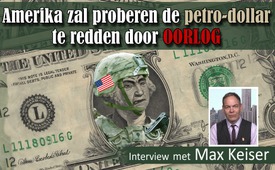 Max Keiser: “Amerika zal proberen de petrodollar te redden door oorlog.”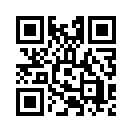 Bij internationale transacties wordt op het ogenblik bijna uitsluitend betaald met de wereldmunt: de dollar. Op deze manier wordt de machtspositie van de dollar - in oliezaken ook petro-dollar genoemd - niet alleen duurzaam gemaakt. Iedere betaling met dollars betekent bovendien een indirecte acccijns aan het Amerikaanse imperium.Bij internationale transacties wordt op het ogenblik bijna uitsluitend betaald met de wereldmunt: de dollar. Op deze manier wordt de machtspositie van de dollar - in oliezaken ook petro-dollar genoemd - niet alleen duurzaam gemaakt. Iedere betaling met dollars betekent bovendien een indirecte acccijns aan het Amerikaanse imperium.

De Russische Centrale Bank (CBR) heeft de aankoop van goudreserves het laatste decennium meer dan verdubbeld nl. 1.250 ton goud erbij om zich onafhankelijk te maken van buitenlandse valuta - en dan vooral van de dollar - met het oog op de anti-Rusland politiek van Washington. Brazilië en Uruguay hebben hun bilaterale handel in dollar gewisseld met de valuta van hun land,  real en peso, “om oude mechanismen een meer economische vorm te geven en weg te komen van de Amerikaans gedicteerde regelingen.” (Alleen op het scherm aanvullen: citaat van Carlos Francisco Teixeira da Silva, professor voor internationale relaties aan de Universiteit van Rio de Janeiro.) China betaalde in 2017 haar olie-import al met yuan. De oprichting van een petro-yuan, het tegenwicht van de petro-dollar, is een stap om de globale valuta dominantie van Amerika te breken. Analisten typeren dit als geweldige stap op weg naar het einde van de dollar dominantie.
Financieel expert Max Keiser pakt deze gedachte op in een interview met de nieuwszender RT. Hij beschouwt de laatste pogingen van China als heel moedig, maar heeft de bedenking dat soortgelijke pogingen om te ontkomen aan de olie-dollar-matrix, door verschillende staatshoofden tot nu toe zijn mislukt en voor de initiatiefnemers dodelijk zijn afgelopen. Keiser herinnert aan het Irakese staatshoofd Saddam Hoessein en aan de Libische president Gaddafi. De financiële expert gaat ervan uit dat de Amerikaanse regering zelfs oorlog zal voeren om de petrodollar te redden.

Nu volgt een korte videoclip met het interview met Max Keiser (Duits))door hmBronnen:http://derwaechter.net/russland-erhoeht-massiv-seine-goldreserven-mit-einem-ziel-keine-abhaengigkeit-mehr-vom-us-dollar/
https://deutsch.rt.com/7686/international/gringo-go-home-brasilien-und-uruguay-losen-sich-vom-us-dollar/
https://deutsch.rt.com/wirtschaft/59580-chinas-markteinfuhrung-von-petro-yuan-ende-dollar/
https://deutsch.rt.com/nordamerika/59892-max-keiser-usa-werden-petrodollar-mit-krieg-zu-retten-versuchen/Dit zou u ook kunnen interesseren:#Financien - Financiën - www.kla.tv/FinancienKla.TV – Het andere nieuws ... vrij – onafhankelijk – ongecensureerd ...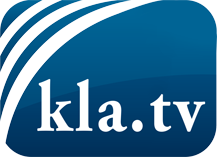 wat de media niet zouden moeten verzwijgen ...zelden gehoord van het volk, voor het volk ...nieuwsupdate elke 3 dagen vanaf 19:45 uur op www.kla.tv/nlHet is de moeite waard om het bij te houden!Gratis abonnement nieuwsbrief 2-wekelijks per E-Mail
verkrijgt u op: www.kla.tv/abo-nlKennisgeving:Tegenstemmen worden helaas steeds weer gecensureerd en onderdrukt. Zolang wij niet volgens de belangen en ideologieën van de kartelmedia journalistiek bedrijven, moeten wij er elk moment op bedacht zijn, dat er voorwendselen zullen worden gezocht om Kla.TV te blokkeren of te benadelen.Verbindt u daarom vandaag nog internetonafhankelijk met het netwerk!
Klickt u hier: www.kla.tv/vernetzung&lang=nlLicence:    Creative Commons-Licentie met naamgeving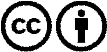 Verspreiding en herbewerking is met naamgeving gewenst! Het materiaal mag echter niet uit de context gehaald gepresenteerd worden.
Met openbaar geld (GEZ, ...) gefinancierde instituties is het gebruik hiervan zonder overleg verboden.Schendingen kunnen strafrechtelijk vervolgd worden.